Potvrzení o bezinfekčnosti a souhlas se zpracováním osobních údajů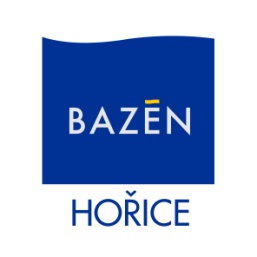 Zakroužkujte prosím požadovaný termín: 11.-15.7. 2022        18.-22.7. 2022         8.-12.8. 2022Jméno a příjmení účastníka prázdninového tábora:............................................................................................................Kontakt k zastižení na zákonného zástupce (tel.):...........................................................................Potvrzení o zdravotním stavu dítěte.Potvrzuji, že můj syn/dcera netrpí přenosnými infekčními chorobami (bradavice, opary, ekzémy, apod.), nejeví kašel dušnost ani horečkuProhlašuji, že se může zúčastnit prázdninového tábora. Jakékoliv zdravotní omezení, užívání léků apod. vypište slovy: ............................................................................................................................................................................................Zakroužkujte prosím zvolenou odpověď:     Souhlasím s tím, že v době konání ani po jeho ukončení nebude poskytovat SZMH náhrady za absenci dítěte. ANO     NE Souhlasím se zveřejňováním fotografií svého dítěte na webových stránkách bazénu:                         (http://www.sporthorice.cz/prazdninove-tabory/) v rámci propagace a fotodokumentace této akce.    ANO     NESouhlasím s vytvořením kopie průkazu pojištěnce pro případ potřeby ošetření v průběhu konání tábora ANO     NEVeškeré poskytnuté osobní údaje budou použity pouze pro potřebu v souvislosti s konáním tábora, nebudou poskytnuty třetím osobám a budou následně skartovány maximálně 1 rok po ukončení tábora.*Při opakovaném porušování kázně si pořadatel vyhrazuje právo na vyloučení účastníka z tábora bez jakékoliv náhradyDatum:..........................                                       Podpis zákonného zástupce:......................................
(ne starší než1 den před nástupem)Řádně vyplněný formulář + ofocenou kartičku pojištěnce prosím předejte v den zahájení vedoucímu tábora----------------------------------------------------------------------------------------------------------------------------------------------------------------------------------------------------Potvrzení o bezinfekčnosti a souhlas se zpracováním osobních údajůZakroužkujte prosím požadovaný termín: 11.-15.7. 2022        18.-22.7. 2022         8.-12.8. 2022Jméno a příjmení účastníka prázdninového tábora:............................................................................................................Kontakt k zastižení na zákonného zástupce (tel.):...........................................................................Potvrzení o zdravotním stavu dítěte.Potvrzuji, že můj syn/dcera netrpí přenosnými infekčními chorobami (bradavice, opary, ekzémy, apod.), nejeví kašel dušnost ani horečkuProhlašuji, že se může zúčastnit prázdninového tábora. Jakékoliv zdravotní omezení, užívání léků apod. vypište slovy: ............................................................................................................................................................................................Zakroužkujte prosím zvolenou odpověď:     Souhlasím s tím, že v době konání ani po jeho ukončení nebude poskytovat SZMH náhrady za absenci dítěte. ANO     NE Souhlasím se zveřejňováním fotografií svého dítěte na webových stránkách bazénu:                         (http://www.sporthorice.cz/prazdninove-tabory/) v rámci propagace a fotodokumentace této akce.    ANO     NESouhlasím s vytvořením kopie průkazu pojištěnce pro případ potřeby ošetření v průběhu konání tábora ANO     NEVeškeré poskytnuté osobní údaje budou použity pouze pro potřebu v souvislosti s konáním tábora, nebudou poskytnuty třetím osobám a budou následně skartovány maximálně 1 rok po ukončení tábora.*Při opakovaném porušování kázně si pořadatel vyhrazuje právo na vyloučení účastníka z tábora bez jakékoliv náhradyDatum:..........................                                       Podpis zákonného zástupce:......................................
(ne starší než1 den před nástupem)Řádně vyplněný formulář + ofocenou kartičku pojištěnce prosím předejte v den zahájení vedoucímu tábora